от 24 апреля 2018 года  №16О порядке установления особого противопожарного режима в детских оздоровительных организациях и садовых некоммерческих товариществ (СНТ), граничащих с лесными участками На основании Федерального закона от 21 декабря 1994 № 69-ФЗ «О пожарной безопасности» и Федерального закона от 30 октября 2003 № 131 «Об общих принципах организации местного самоуправления в Российской Федерации», п. 17 Правил противопожарного режима в Российской Федерации, утвержденных постановлением Правительства Российской Федерации от 25 апреля 2012 № 390 «О противопожарном режиме» и в целях недопущения пожаров в детских оздоровительных организациях и садоводческих, огороднических, дачных некоммерческих объединений граждан на территории     Визимьярского сельского поселения, администрация Визимьярского сельского поселения п о с т а н о в л я е т:1.Утвердить:1.1. Порядок установления особого противопожарного режима в детских оздоровительных организациях и СНТ, граничащих с лесными участками (приложение № 1)1.2. Перечень оснований для установления особого противопожарного режима (приложение№2).1.3. Перечень дополнительных требований пожарной безопасности, действующих в период особого   противопожарного    режима  в детских оздоровительных организациях и СНТ, граничащих с лесными участками (приложение № 3).2. Контроль за исполнением настоящего постановления оставляю за собой.3. Разместить настоящее Постановление на официальном сайте администрации Визимьярского сельского поселения.Глава администрацииВизимьярского сельского поселения                                         А.П.НагорноваПриложение №1к постановлению администрации                                                                                           Визимьярского сельского поселения                        от «24» апреля 2018 г. № 16
Порядок
установления особого противопожарного режима в детских оздоровительных организациях и сельских населенных пунктах, граничащих с лесными участками1. Настоящий Порядок установления особого противопожарного режима на территории Визимьярского сельского поселения действует в соответствии с Федеральным законом от 21 декабря 1994 года № 69-ФЗ «О пожарной безопасности», Федеральным законом от 30 октября 2003 № 131 «Об общих принципах организации местного самоуправления в Российской Федерации», п. 17 Правил противопожарного режима в Российской Федерации, утвержденных постановлением Правительства Российской Федерации от 25 апреля 2012 № 390 «О противопожарном режиме».2. Противопожарный режим - правила поведения людей, порядок организации производства и (или) содержания помещений (территорий), обеспечивающие предупреждение нарушений требований пожарной безопасности и тушение пожаров.3. В случае повышения пожарной опасности Глава администрации Визимьярского сельского поселения своим постановлением устанавливает в детских оздоровительных организациях и СНТ, граничащих с лесными участками особый противопожарный режим. Постановление об установлении особого противопожарного режима является обязательным для исполнения предприятиями, организациями, учреждениями.4. На период действия особого противопожарного режима в детских оздоровительных организациях и СНТ, граничащих с лесными участками устанавливаются дополнительные требования пожарной безопасности, предусмотренные техническими регламентами и стандартами, нормами пожарной безопасности, правилами пожарной безопасности, инструкциями и иными документами, содержащими соответственно обязательные и рекомендательные требования пожарной безопасности.5. В рамках обеспечения особого противопожарного режима в детских оздорови- тельных организациях и СНТ, граничащих с лесными участками     разрабатываются и проводятся следующие мероприятия:- создается оперативный штаб по борьбе с пожарами;- принимаются необходимые меры по своевременной очистке территории от горючих отходов и мусора;- информируются в установленном законодательством порядке уполномоченные органы о нарушениях требования пожарной безопасности;- организуется наблюдение за противопожарным состоянием территории и в прилегающей к ней зонам, путем несения дежурства гражданами и работниками организаций;- предусматриваются мероприятия, исключающие возможность переброса огня от лесных пожаров на здания и сооружения учреждений и на прилегающие к ним зоны;- проводится разъяснительная работа с населением об опасности разведения костров на территории детских оздоровительных организаций и СНТ и на прилегающих к ним зонах; - организуется силами детских оздоровительных организаций и СНТ, а также членов добровольных пожарных формирований патрулирование в пределах детских оздоровительных организаций и СНТ с первичными средствами пожаротушения, а также подготовка для возможного использования имеющейся водовозной и землеройной техники (в том числе обеспечение ее водительским составом и горюче-смазочными материалами); - организуется круглосуточное дежурство имеющихся подразделений добровольной пожарной охраны и пожарной (приспособленной для целей пожаротушения) техники;-обеспечивается запас воды для целей пожаротушения;- принимаются    иные     дополнительные     меры      пожарной      безопасности, не противоречащие законодательству Российской Федерации.
Приложение № 2к постановлению администрации                                                                                           Визимьярского сельского поселенияот «24» апреля 2018 г. № 16
Перечень
оснований для установления особого противопожарного режима1. Крупные лесные пожары на площади 25 гектаров и более.2. Увеличение    количества    пожаров   или   случаев   гибели  на пожарах людей в детских оздоровительных организаций и СНТ.3.Возникновение крупных лесных пожаров.4. Возникновение   3-го, 4-го или 5-го     класса   пожарной     опасности  в лесах по условиям погоды   в соответствии с  приказом Министерства   сельского  хозяйства  РФ от 16 декабря 2008 г. № 532  «Об        утверждении      классификации  природной  пожарной опасности лесов и классификации  пожарной   опасности  в    лесах по условиям погоды, а также   требований к мерам        пожарной       безопасности     в   лесах в   зависимости   от    целевого    назначения       лесов,   показателей  природной пожарной опасности в лесах по условиям   погоды»,   а   также   вне   зависимости    от    класса   пожарной опасности, при обстоятельствах, требующих неотложных мер по защите населения, организации тушения пожаров и проведению аварийно-спасательных работ.5. Сильный   ветер (в том числе смерчи и шквалы) со скоростью ветра в порывах 30 и более метров в секунду.6. Температура воздуха +25оC и выше в течение семи суток и более.Приложение № 3к постановлению администрации                                                                                            Визимьярского сельского поселенияот «24» апреля  2018 №16
Перечень
дополнительных требований пожарной безопасности, 
действующих в период особого противопожарного режима в детских оздоровительных организациях и СНТ, граничащих с лесными участками1. Организация   дежурства  граждан    и работников детских оздоровительных организаций, в помощь членам добровольной   пожарной  дружины (пожарной охраны).2. Обеспечение   создания в   населенных     пунктах,   у    каждого жилого строения запасов  воды для тушения пожара.3. Подготовка для    возможного  использования   имеющейся водовозной и землеройной техники.4. Организация     патрулирования   территорий    населенных детских оздоровительных       организаций          и        СНТ  силами граждан и работников  детских оздоровительных  организаций  и   членов    добровольных      пожарных     формирований      с    первичными     средствами пожаротушения.5. Проведение         разъяснительной    работы   о   мерах  пожарной  безопасности и действиях в случае пожара через средства массовой информации на безвозмездной основе6. Проведение  эвакуации населения и объектов за пределы территории, на которой введен особый противопожарный режим, в случае явной угрозы жизни и здоровью людей.7. Проведение   работ  по   прокладке   и  восстановлению минерализованных полос шириной не менее 3 метров по периметру населенных  пунктов, детских оздоровительных лагерей, садовых участков, расположенных в лесных массивах.8. На время действия особого противопожарного режима повсеместно запретить:- сжигание мусора и травы;
- посещение мест отдыха в лесных массивах;
- отжиг стерни и сухой травы;
- посещение гражданами лесов;
- проведение определенных видов деятельности на отдельных участках лесного фонда и не входящих в лесной фонд территориях (вырубка леса, охота и рыболовство).ВИЗИМЬЯР  ЯЛПОСЕЛЕНИЙЫНАДМИНИСТРАЦИЙЖЕАДМИНИСТРАЦИЯВИЗИМЬЯРСКОГОСЕЛЬСКОГО  ПОСЕЛЕНИЯПУНЧАЛПОСТАНОВЛЕНИЕ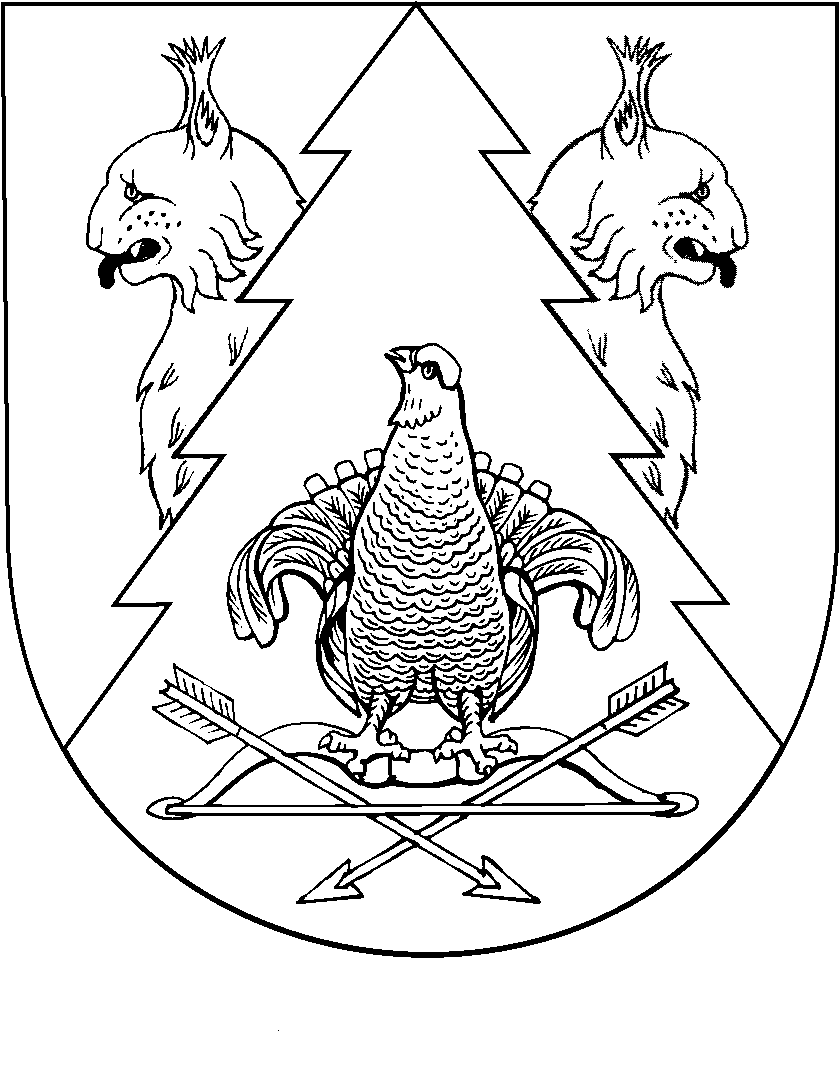 